ЗВІТ ПРО ДІЯЛЬНІСТЬ ДЕПУТАТА КИЇВСЬКОЇ МІСЬКОЇ РАДИ ПАБАТА О.В.ЗА ПЕРІОД З 01.01.2016 ПО 31.12.2016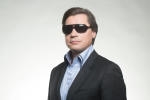 Депутатська діяльністьПідготовлено та направлено 1150 депутатських звернень та депутатських запитів.Проведено роботу по повному освоєнню депутатського фонду (розмір фонду становить 500 000 грн., з них матеріальна допомога малозабезпеченим верствам населення- 101 тис.грн., матеріальна допомога закладам освіти – 399 тис.грн.).Подано на розгляд постійними комісіями Київської міської ради та на затвердження на пленарному засіданні Київською міською радою проекти рішень Київської міської ради:-	«Про організаційно-правові заходи щодо утворення наглядових рад комунальних підприємств Київської міської ради» (прийнято);-	«Про посилення контролю за розміщенням рекламоносіїв в межах червоних ліній вулиць и доріг міста Києва» (прийнято);-	 «Про звернення Київської міської ради до Верховної ради України щодо розробки єдиних правил розміщення тимчасових кемпінгів, наметових таборів та окремих наметів, пересувних будинків, трейлерів тощо в межах населених пунктів та прилеглої до них ландшафтно-рекреаційної території»-	 «Про звернення Київської міської ради до Верховної ради України та Кабінету Міністрів України щодо запровадження обов'язкового застосування на маршрутних транспортних засобах блокувальників запуску двигуна внутрішнього згорання по наявності алкоголю у видиху водія (автоблокувальників)»-	 «Про звернення Київської міської ради до Верховної Ради України щодо скасування пайової участі у розвитку інфраструктури населеного пункту»-	 «Про звернення Київської міської ради до Верховної Ради України щодо посилення відповідальності за керування транспортними засобами у стані алкогольного, наркотичного чи іншого сп'яніння або під вплив лікарських препаратів, що знижують їх увагу та швидкість реакції»Участь у роботі постійної комісії Київської міської ради з питань охорони здоров’я та соціального захисту.Участь у роботі тимчасової контрольної комісії  з питань перевірки обставин, які призвели до віднесення ПАТ «КБ «Хрещатик» до категорії неплатоспроможних.Проведено організаційно-правові заходи щодо передбачення в бюджеті м. Києва на 2016 рік коштів на капітальний ремонт будівель, будинків та територій виборчого округу на загальну суму близько 9 млн. грн. (житлово-комунальна сфера, дошкільні та освітні заклади, прибудинкові території, парки та сквери)Робота з населенням та соціальна діяльністьЗдійснено організаційно-правові заходи щодо отримання нового  приміщення для розміщення громадської приймальні депутата Київської міської ради Пабата О.В., проведено ремонтні роботи в приміщення громадської приймальні. У березні 2016 року відбулися заходи щодо відкриття та презентації нової сучасної приймальні депутата Київради Пабата О.В.Проведено прийом та надано консультації 820 громадянам.Прийнято, опрацьовано 1100 вхідних листів, заяв, скарг та інших звернень громадян, юридичних осіб, громадських і благодійних організацій.Регулярно надаються телефонні консультації за допомогою телефонної гарячої лінії.Супроводження діяльності хору «Борщагівочка» (щомісячна виплати заробітної плати художньому та музичному керівникам хору).Надано матеріальну допомогу 85 малозабезпеченим громадянам. Забезпечуються програми привітань відповідних верств населення з Новим роком, 8 березня, Великоднем, Днем ветерана та іншими святами. На виборчому окрузі 88 м.Києва за підтримки депутата Київської міської ради Пабата О.В. реалізуються наступні програми:На окрузі ведеться постійна робота з громадським активом. Відбуваються щотижневі зустрічі з Радою ветеранів, представниками учнівського самоврядування.Започатковано громадську ініціативу «Народний контроль». З вересня 2016 року по січень 2017 роки створено групи громадського контролю (3-5 чол.) по відстеженню використання бюджетних коштів на наступних об'єктах:Активно співпрацюючи з навчальними закладами, Олександр Пабат особисто взяв участь у більше ніж десяти батьківських зборах, кількох зборах шкільного самоврядування. Постійно відбуваються зустрічі з педагогічними колективами навчальних закладів, учнями  та дошкільнятами, їх батьками під час свят та інших зібрань (Свято першого і останнього дзвоників, День захисника України, 8 березня, День Вчителя, День Святого Миколая тощо). В межах депутатського фонду надано допомогу навчальним закладам на придбання меблів та обладнання в сумі, грн.:Також у травні 2016 випускним класам шкіл виборчих округів 86,88 надана допомога в проведені випускних вечорів, підтримується зв’язок з випускниками. Відслідковуються їх подальші навчальні та трудові успіхи. Соціальна активність щодо підтримки осіб з особливими потребами11.1 Участь в роботі Міського комітету з питань забезпечення доступності осіб з інвалідністю та інших маломобільних груп населення до об'єктів соціальної та інженерно - транспортної інфраструктури• Розробка концепції Міського комітету з питань забезпечення доступності осіб з інвалідністю та інших маломобільних груп населення до об'єктів соціальної та інженерно - транспортної інфраструктури• Участь в засіданнях Комітету• Участь в Транспортної робочій групі Комітету• Участь в розробці плану заходів та роботи Комітету на 4 квартал 2016р., Перше півріччя 2017 р11.2  Безпосередня робота з громадськими організаціями осіб з особливими потребами (УТОС і тд). Підтримка незрячих та інших осіб з особливими потребами• Проведення зустрічей• Відвідування реабілітаційного центру УТОС• Відвідування шкільних і дошкільних навчальних закладів для незрячих• Вивчення питання створення Київської школи незрячихАктивність в медіапросторі та поширення інформаціїЗа період 1.01.2016 по 31.12.2016 у засобах масової інформації зафіксовано 573 згадування Пабата О.В. (відео, інтерв’ю, коментарі, посилання на акаунт у Facebook https://www.facebook.com/olexandr.pabat) , як експерта з питань Київської міської тематики, проблем безбар’єрного середовища, іншого. В тому числі телевізійні ефіри на ТРК «Київ» («Громадська приймальня»), 1+1 («Гроші»), Перший UA («Єдина країна»), 2+2 («Джедаї»), «ПравдаТУТ», «Соціальна країна».Реалізовано документальний проект «Чорнобиль ЗОна майбутнього», де Пабат О.В. виступає в якості автора ідеї. В травні фільм представляв Україну у документальному кластері на Канському кінофестивалі. Переглядів фільму на YouTube: 208 000.   Двічі на рік відбувається розповсюдження газети «Наш дім – Борщагівка» з інформаційними та наочними (фото) матеріалами життєдіяльності мікрорайону Борщагівка. По факту виконання соціально важливих робіт на окрузі поширюються інформаційні бюлетені тощо.№ з/пНазва заходуДата проведення заходуСИЛА ЗНАНЬСИЛА ЗНАНЬСИЛА ЗНАНЬ1Тестування учнів на профорієнтаціюПротягом року2Інноваційний форум Innotech - Екскурсія з обдарованими учнями12.03.20163Екскурсія до м. Харків щодо дослідження діяльності Леся Курбаса22.03.2016- 24.03.20164Форум інноваційних технологій (Проведення семінарів-тренінгів у ЗНЗ 197)18.05.20165Шкільний Олімп (Привітання відмінників навчання та переможців олімпіад подарунками ЗНЗ 197)20.05.20166Екскурсія школярів до м.Радомишль28.10.16, 27.11.167Школа журналістики для молоді05.11.16-05.12.168Екскурсія для школярів до Верховної Ради України16.11.20169Екскурсія для школярів на Завод ялинкових прикрас14.12.201610Екскурсія для школярів до музею Київського національного університету імені Тараса Шевченка16.12.2016СПОРТИВНА БОРЩАГІВКАСПОРТИВНА БОРЩАГІВКАСПОРТИВНА БОРЩАГІВКА11«Стрітбаскет у кожен двір» (Встановлення баскетбольних щитів та проведення змагань з вуличного баскетболу)27.05.2016- вересень 201612Побудовано два Workout-майданчикаЛіто-осінь 201613Організація відвідувань учнями спортивних змагань тощоПротягом рокуКиянам – здоров’я та активне довголіттяКиянам – здоров’я та активне довголіттяКиянам – здоров’я та активне довголіття14Профілактичні медичні огляди22.03.2016, 12.04.201615Кисневі коктейлі для дошкільнят28.03.2016,12.04.2016- 22.04.2016,16.05.2016-27.05.201616Клуб активного життя З 19.11.2016 - щотижнево17Програма забезпечення соціально-незахищених верств населення медичними аптечками (разом з народним депутатом України Третьяковим О.Ю.)Січень-лютий 2016БАРВИСТА БОРЩАГІВКАБАРВИСТА БОРЩАГІВКАБАРВИСТА БОРЩАГІВКА18Місячник з благоустрою в парку «Юність»23.04.201619Благоустрій парку ПотаповаВесна-літо 201620Ремонт парадних за програмою дольової участі (Зодчих вул., 4Кучера Василя  вул., 6Кучера Василя  вул., 8)Вересень 2016№Об'єктВид робітДіїСтан1ЗНЗ №13Ремонт місць загального користування (вбиральня)Фіксація фактів недоброякісного виконання робітЗустріч з керівництвом району та підрядникамиДепутатські зверненняВиправлення недоробок.Розпочате кримінальне провадження2ЗНЗ №13Ремонт спортзалиІнспекційний моніторингЗустрічі з керівництвом школи, представниками адміністраціі, підрядникамиДепутатські зверненняОчікується відкриття3Міський пологовий будинок №3Ремонт акушерського віділення Інспекційний моніторингДепутатські зверненняЗустрічі з Директором Департаменту охорони здоров'я, керівництвом пологового будинку, підрядникамиВ процесі4Дитяча поліклініка №2 Святошинського районуРемонт Інспекційний моніторингДепутатські зверненняЗустрічі з Директором Департаменту охорони здоров'я, керівництвом поліклініки, підрядникамиВ процесі5Зупинка «Генерала Потапова» Трамвай №2,3РемонтІнспекційний моніторингДепутатські зверненняЗустріч з підрядникамиВ процесі6ЗНЗ №197Ремонт дахуФіксація фактів неякісного виконання робітДепутатські звернення до керівництва району, міста, в антикорупційні органиВиїзні зустрічі з підрядникамиВиправлення недоробок.Розпочате кримінальне провадження7ЗНЗ №206Ремонт дахуФіксація фактів неякісного виконання робітДепутатські звернення до керівництва району, міста, в антикорупційні органиВиїзні зустрічі з підрядникамиВиправлення недоробок.Розпочате кримінальне провадження8Парк «Юність»Благоустрій. Ремонт вбиральніІнспекційний моніторингДепутатські зверненняПоточний контроль9Парк ПотаповаБлагоустрій. Ремонт вбиральніІнспекційний моніторингДепутатські зверненняПоточний контрольДНЗ №25738 798ДНЗ №27756 985ДНЗ №39061 370ДНЗ №54748 910ДНЗ №57156 947СЗШ №1362 086СЗШ №19771 164СЗШ №2062 360